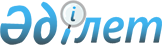 Қазақстан Республикасы Үкіметінің 2006 жылғы 6 ақпандағы № 72 қаулысына өзгеріс енгізу туралы
					
			Күшін жойған
			
			
		
					Қазақстан Республикасы Үкіметінің 2009 жылғы 30 желтоқсандағы № 2281 қаулысы. Күші жойылды - Қазақстан Республикасы Үкіметінің 2014 жылғы 11 наурыздағы № 222 қаулысымен

      Ескерту. Күші жойылды - ҚР Үкіметінің 11.03.2014 № 222 қаулысымен.      Қазақстан Республикасының Үкіметі ҚАУЛЫ ЕТЕДІ:



      1. «Халықаралық және республикалық маңызы бар балық шаруашылығы су тоғандарын (учаскелерін) бекітіп беру жөніндегі конкурстық комиссиялар құрамын бекіту туралы» Қазақстан Республикасы Үкіметінің 2006 жылғы 6 ақпандағы № 72 қаулысына мынадай өзгеріс енгізілсін:



      көрсетілген қаулымен бекітілген халықаралық және республикалық маңызы бар балык шаруашылығы су тоғандарын (учаскелерін) бекітіп беру жөніндегі конкурстық комиссиялар құрамы осы қаулының қосымшасына сәйкес жаңа редакцияда жазылсын.



      2. Осы қаулы қол қойылған күнінен бастап қолданысқа енгізіледі.      Қазақстан Республикасының

      Премьер-Министрі                              К. МәсімовҚазақстан Республикасы

Үкіметінің     

2009 жылғы 30 желтоқсандағы

№ 2281 қаулысына   

қосымша      Қазақстан Республикасы

Үкіметінің     

2006 жылғы 6 ақпандағы

№ 72 қаулысымен   

бекітілген       

Халықаралық және республикалық маңызы бар балық шаруашылығы су

тоғандарын (учаскелерін) бекітіп беру жөніндегі

конкурстық комиссиялар құрамы 

Арал теңізі, Сырдария өзені және Шардара су қоймасы бойынша:Шотқараев                       - Қазақстан Республикасы Ауыл

Әзіс Василийұлы                   шаруашылығы министрлігі Балық

                                  шаруашылығы комитеті төрағасының

                                  орынбасары, төрағаОспанов                         - Оңтүстік Қазақстан облысы

Берік Серікұлы                    әкімінің бірінші орынбасарыСүлейменов                      - Қызылорда облысы әкімнің орынбасары

Асхат ЗайниддинұлыКеруенбаев                      - Қазақстан Республикасы Ауыл

Елікбай Дүйсенбайұлы              шаруашылығы министрлігі Балық

                                  шаруашылығы комитеті Арал-Сырдария

                                  облысаралық бассейндік балық

                                  шаруашылығы инспекциясының бастығыҚарлыханов                      - Қазақстан Республикасы Ауыл

Әділхан Қарлыханұлы               шаруашылығы министрлігі Су

                                  ресурстары комитеті Су ресурстарын

                                  пайдалануды реттеу және қорғау

                                  жөніндегі Арал-Сырдария бессейндік

                                  инспекциясының бастығыЖарасов                         - Қазақстан Республикасы Ауыл

Ғалымжан Мұраталыұлы              шаруашылығы министрлігі Балық

                                  шаруашылығы комитеті Арал-Сырдария

                                  облысаралық балық шаруашылығы

                                  бассейндік инспекциясы Шардара

                                  балық инспекциясы бөлімінің бастығыЕрмаханов                       - «ҚазАгроИнновация» акционерлік

Заулхан Кенжеғалиұлы              қоғамы «Қазақ балық шаруашылығы

                                  ғылыми-зерттеу институты»

                                  жауапкершілігі шектеулі

                                  серіктестігі Арал филиалының

                                  директоры (келісім бойынша) 

Балқаш көлі, Алакөл көлдер жүйесі, Іле  өзені және Қапшағай су

қоймасы бойынша:Сәрсемалиев                     - Қазақстан Республикасы Ауыл

Ғилман Әміржанұлы                 шаруашылығы министрлігі Балық

                                  шаруашылығы комитеті төрағасының

                                  орынбасары, төрағаДосымбеков                      - Алматы облысы әкімінің орынбасары

Тынышбай ДосымбекұлыДүйсебаев                       - Қарағанды облысы әкімінің

Асылбек Жексенбайұлы              орынбасарыЖолдасбаев                      - Жамбыл облысы әкімінің орынбасары

Мұратбай СматайұлыПинчук                          - Шығыс Қазақстан облысы әкімінің

Григорий Васильевич               орынбасарыҚасымов                         - Қазақстан Республикасы Ауыл

Досмұхамбет Нұрмұхамбетұлы        шаруашылығы министрлігі Балық

                                  шаруашылығы комитеті Балқаш-Алакөл

                                  облысаралық бассейндік балық

                                  шаруашылығы инспекциясының бастығыТілеулесова                     - Қазақстан Республикасы Ауыл

Анар Иманғазықызы                 шаруашылығы министрлігі Су

                                  ресурстары комитеті Су ресурстарын

                                  пайдалануды реттеу және қорғау

                                  жөніндегі Балқаш-Алакөл бассейндік

                                  инспекциясының бастығыАсылбекова                      - «ҚазАгроИнновация» акционерлік

Сәуле Жәңгірқызы                  қоғамы «Қазақ балық шаруашылығы

                                  ғылыми-зерттеу институты»

                                  жауапкершілігі шектеулі

                                  серіктестігі Балқаш филиалының

                                  директоры (келісім бойынша) 

Зайсан көлі, Бұқтырма және Шүлбі су қоймалары, Ертіс өзені және

Қ.Сәтпаев атындағы канал бойынша:Шотқараев                       - Қазақстан Республикасы Ауыл

Әзіс Василийұлы                   шаруашылығы министрлігі Балық

                                  шаруашылығы комитеті төрағасының

                                  орынбасары, төрағаЗакариянов                      - Павлодар облысы әкімінің орынбасары

Төлеген ҚабыкенұлыПинчук                          - Шығыс Қазақстан облысы әкімінің

Григорий Васильевич               орынбасарыҚабдығали                       - Қазақстан Республикасы Ауыл

Мират Қабдығалиұлы                шаруашылығы министрлігі Балық

                                  шаруашылығы комитеті Зайсан-Ертіс

                                  облысаралық балық шаруашылығы

                                  бассейндік инспекциясының бастығыКұндызбаев                      - Қазақстан Республикасы Ауыл

Жанымхан Қаюұлы                   шаруашылығы министрлігі

                                  Агроөнеркәсіптік кешендегі

                                  мемлекеттік инспекцияның Шығыс

                                  Қазақстан облыстық аумақтық

                                  инспекциясы бастығының орынбасарыИманжанов                       - Қазақстан Республикасы Ауыл

Мирзан Тілеуқанұлы                шаруашылығы министрлігі Су

                                  ресурстары комитеті Су ресурстарын

                                  пайдалануды реттеу және қорғау

                                  жөніндегі Ертіс бассейндік

                                  инспекциясының бөлім бастығыКуликов                         - «ҚазАгроИнновация» акционерлік

Евгений Вячеславович              қоғамы «Қазақ балық шаруашылығы

                                  ғылыми-зерттеу институты»

                                  жауапкершілігі шектеулі

                                  серіктестігі Алтай филиалының

                                  директоры (келісім бойынша) 

Каспий теңізі, Жайық өзені және Қиғаш өзені бойынша:Ромашов                         - Қазақстан Республикасы Ауыл

Юрий Төлегенұлы                   шаруашылығы министрлігі Балық

                                  шаруашылығы комитетінің төрағасы,

                                  төрағаБұқанов                         - Маңғыстау облысы әкімінің

Қармыс Бұқанұлы                   орынбасарыИсмұратов                       - Атырау облысы әкімінің орынбасары

Мереке ОтарұлыСүлейменов                      - Қазақстан Республикасы Ауыл

Райымбек Асылбекұлы               шаруашылығы министрлігі Балық

                                  шаруашылығы комитеті Жайық-Каспий

                                  облысаралық балық шаруашылығы

                                  бассейндік инспекциясының бастығыҚуанов                          - Қазақстан Республикасы Ауыл

Бисен Отарұлы                     шаруашылығы министрлігі Су

                                  ресурстары комитеті Су

                                  ресурстарын пайдалануды реттеу

                                  және қорғау жөніндегі Жайық-Каспий

                                  бассейндік инспекциясының бастығыАйтпаев                         - Қазақстан Республикасы

Нұржан Амангелдіұлы               Ауылшаруашылығы министрлігі Балық

                                  шаруашылығы комитеті Жайық-Каспий

                                  облысаралық балық шаруашылығы

                                  бассейндік инспекциясы Маңғыстау

                                  облысы бойынша балық инспекциясы

                                  басқармасының бастығыМұхсанов                        - «ҚазАгроИнновация» акционерлік

Әбілхайыр Мұтиұлы                 қоғамы «Қазақ балық шаруашылығы

                                  ғылыми-зерттеу институты»

                                  жауапкершілігі шектеулі

                                  серіктестігі Атырау филиалының

                                  директоры (келісім бойынша)
					© 2012. Қазақстан Республикасы Әділет министрлігінің «Қазақстан Республикасының Заңнама және құқықтық ақпарат институты» ШЖҚ РМК
				